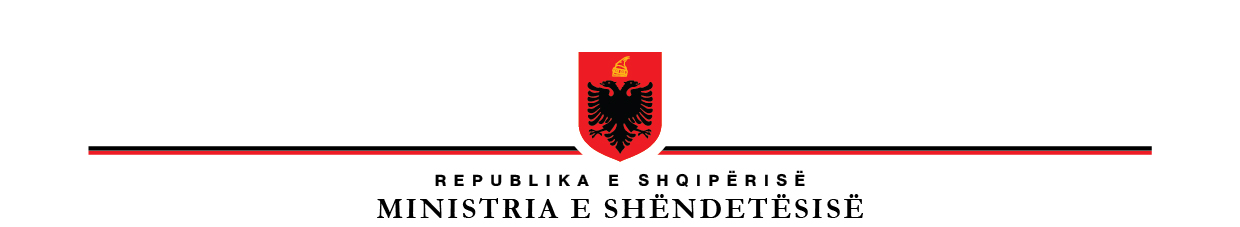       INSPEKTORATI SHTETËROR SHËNDETËSORLISTË VERIFIKIMI PËR SHKOLLAT 9-VECARE E TË MESME DHE UNIVERSITETETLIGJI 7643 DATË 02.12.1992 “PËR INSPEKTIMIN SANITAR”, I NDRYSHUAR.LIGJI 95/2015 DATË 17.09.2015 “ PËR SHËRBIMET DHE PRODUKTET BIOCIDE NË SHËNDETIN PUBLIK”LIGJI 15/2016 DATË 10.03.2016 “PËR PARANDALIMIN DHE LUFTIMIN E INFEKSIONEVE DHE SËMUNDJEVE INFEKTIVE”. VKM NR. 742 DATË 06.11.2003 “PËR DISA SHTESA DHE NDRYSHIME NË VKM 692 DATË 13.12.2001 “PËR MASAT E VECANTA TË SIGURIMIT DHE TË MBROJTJES SË SHËNDETIT NË PUNË”.VKM NR. 639, DATË 07.09.2016, “ PËR PËRCAKTIMIN E RREGULLAVE, TË PROCEDURAVE E TË LLOJEVE TË TESTEVE EKZAMINUESE MJEKSORE, QË DO TË KRYHEN NË VARËSI TË PUNËS SË PUNËMARRËSIT, SI DHE TË MËNYRËS SË FUNKSIONIMIT TË SHËRBIMIT MJEKSOR NË PUNË”.RREGULLORE HIGJIENO SANITARE NR.8 DATË 25.06.1993 “PËR KONTROLLIN MJEKSOR DHE LËSHIMIN E LIBREZAVE SHËNDETËSORE”.RREGULLORE NR 2560 DATË 29.07.1998 E SHËRBIMIT SHËNDETËSOR NË INSTITUCIONET PARASHKOLLORE DHE SHKOLLOREUDHËZIM I MINISTRISË SË SHËNDETËSISË NR.510 DATË 13.12.2011 “PËR INSPEKTIMET HIGJIENO SANITARE NË FUNKSION TË LËSHIMIT TË AKT MIRATIMIT HIGJIENO SANITAR”UDHËZIM NR.2 DATË 25.06.2004 I MINISTRISË SË SHËNDETËSISË DHE MINISTRISË SË PUNËS DHE CËSHTJEVE SOCIALE, “PËR ZBATIMIN E VKM 742 DATË 06.11.2003 “PËR DISA SHTESA DHE NDRYSHIME NË VKM 692 DATË 13.12.2001 “PËR MASAT E VECANTA TË SIGURIMIT DHE TË MBROJTJES SË SHËNDETIT NË PUNË”.URDHËR I MINISTRIT TË SHËNDETËSISË NR. 220 DATË 05.10.1994 “ MBI ZBATIMIN E NORMAVE SANITARE –EPIDEMIKE NË SHKOLLA E KONVIKTE”.nr.Baza LigjorePyetjePoJo1Ligji 7643 datë 02.12.1992, neni 12.  Udhëzim i Ministrisë së Shëndetësisë nr.510 datë 13.12.2011A ka objekti Akt Miratim higjieno sanitar sipas llojit të aktivitetit?Komente:Komente:Komente:Komente:Komente:2Ligji 15/2016 datë 10.03.2016, neni 6A zbatohet marrja e masave të përgjithëshme për mbrojtjen nga sëmundjet infektive?Komente:Komente:Komente:Komente:Komente:3Ligji 95/2015 datë 17.09.2015, neni 18, Ligji 15/2016 datë 10.03.2016, neni 6A është kryer shërbimi DDD  dhe a disponon subjekti certifikatën e këtij shërbimi?Komente:Komente:Komente:Komente:Komente:4Ligji 7643,datë 02.12.1992, neni 21, Rregullore higjieno sanitare nr.8 datë 25.06.1993,A është personeli i pajisur me Libreza shëndetësore?Komente:Komente:Komente:Komente:Komente:5Ligji 7643 datë 02.12.1992, neni 13/c. VKM nr. 639, datë 07.09.2016 neni 1/a,A është personeli i pajisur me raport mjeko-ligjor (KML)Komente:Komente:Komente:Komente:Komente:6Ligji 7643 datë 02.12.1992, neni 13/bA largohen mbeturinat në përputhje me kërkesat e ligjit?Komente:Komente:Komente:Komente:Komente:7Ligji 7643 datë 02.12.1992, neni 13/b. Ligji 15/2016 datë 10.03.2016, neni 6A ka furnizohet subjekti me ujë higjenikisht të pastër?Komente:Komente:Komente:Komente:Komente:8Ligji 7643 datë 02.12.1992, neni 12A është i ndërtuar objekti me projekt apo është i adaptuar ?Komente:Komente:Komente:Komente:Komente:9Ligji 7643 datë 02.12.1992, neni 13/c. Udhëzim i Ministrisë së Shëndetësisë nr.510 datë 13.12.2011, (kap. Mjedisi i brendshëm).A ka kosha për hedhjen e mbeturinave në ambiente?Komente:Komente:Komente:Komente:Komente:10Ligji 7643 datë 02.12.1992, neni 13/c.Udhëzim i Ministrisë së Shëndetësisë nr.510 datë 13.12.2011, (kap. Mjedisi i jashtëm).A është i pastër ambienti jashtë subjektit?Komente:Komente:Komente:Komente:Komente:11Ligji 7643 datë 02.12.1992, neni 13/c.A i plotësojnë  mjediset mësimore normat e pajisjeve që sigurojnë optimumin shëndetësor të kushteve të mësimit dhe të jetësës?Komente:Komente:Komente:Komente:Komente:12Ligji 7643 datë 02.12.1992, neni 13/c.A i plotësojnë mjediset mbështetëse normat e pajisjeve që sigurojnë optimumin shëndetësor të kushteve të jetësës dhe shlodhjes?Komente:Komente:Komente:Komente:Komente:13Ligji 7643 datë 02.12.1992, neni 13/c.Udhëzim i Ministrisë së Shëndetësisë nr.510 datë 13.12.2011, (kap. Nyja hidro sanitare).A janë normale përmasat e nyjeve hidro sanitare, të kompletuara me pajisjet përkatëse dhe higjenikisht të pastra?Komente:Komente:Komente:Komente:Komente:14Ligji 7643 datë 02.12.1992, neni 13/c.Udhëzim i Ministrisë së Shëndetësisë nr.510 datë 13.12.2011, (kap. Nyja hidro sanitare).A kryhet largimi i ujrave të zeza përmes rrjetit të kanalizimeveKomente:Komente:Komente:Komente:Komente:15Ligji 7643 datë 02.12.1992, neni 13/c. Rregullore nr 2560 datë 29.07.1998A ka kabinet mjeku në shkollë (shkolla 9 vjecare dhe të mesme), është sipas rregullores ?Komente:Komente:Komente:Komente:Komente:16Ligji 7643 datë 02.12.1992, neni 13/c. Rregullore nr 2560 datë 29.07.1998A ka kabinet dentar në shkollë  në shkollë (shkolla 9 vjecare dhe të mesme), është i pajisur sipas rregullores ?Komente:Komente:Komente:Komente:Komente:17Ligji 7643 datë 02.12.1992, neni 13/c. Urdhër i MSh nr. 220 datë 05.10.1994Cdo vit shkollor, ( në shkolla 9-vjecare),deri në fund të muajit të parë të mësimeve, a bëhet kontrolli shëndetësor i nxënësve që vijnë për herë të parë në shkollë?Komente:Komente:Komente:Komente:Komente:18Ligji 7643 datë 02.12.1992, neni 13/c. Urdhër i MSh nr. 220 datë 05.10.1994A janë të pajisur nxënësit që rregjistrohen për herë të parë në shkollë ( në shkolla 9-vjecare) me të gjithë dokumentacionin e nevojshëm shëndetësor ( kartela vaksinimi, vizita tek mjekët specialistë, analiza etj) ?Komente:Komente:Komente:Komente:Komente:19Ligji 7643 datë 02.12.1992, neni 13/c. Urdhër i MSh nr. 220 datë 05.10.1994A pranohen në mësim nxënësit me sëmundje ngjitëse ?Komente:Komente:Komente:Komente:Komente:20Ligji 9636, datë 06.11.2006, nenet 15/c,16A zbatohet ligji antiduhan?Komente:Komente:Komente:Komente:Komente: